«18» октября 2022 г.										№ 463О назначении проведения публичных слушанийпо проекту бюджета МО «Поселок Айхал» Мирнинского районаРеспублики Саха (Якутия) на 2023 год и плановый период 2024 и 2025 годовВ соответствии с требованиями бюджетного законодательства Российской Федерации и Положением «О публичных слушаниях в МО «Поселок Айхал» Мирнинского района РС (Я»):Вынести на публичные слушания проект местного бюджета МО «Поселок Айхал» Мирнинского района Республики Саха (Якутия) на 2023 год и плановый период 2024 и 2025 годов.Провести публичные слушания по обсуждению указанного проекта в здании Администрации: Республика Саха (Якутия) Мирнинский район п. Айхал, ул. Юбилейная, 7а 17 ноября 2022 года в 17:30 ч.Утвердить оргкомитет по проведению публичных слушаний по обсуждению указанного проекта, согласно приложению №1.Оргкомитету организовать проведение публичных слушаний в соответствии с Положением «О публичных слушаниях в МО «Поселок Айхал» Мирнинского района РС (Я).Всем заинтересованным лицам предложения по данному вопросу направлять в оргкомитет по адресу: Республика Саха (Якутия) Мирнинский район п. Айхал, ул. Юбилейная д. 7а, каб. 110, контактный телефон 4-95-75 доб. 2, электронную почту adm-ekonomist@mail.ru, а также посредством сервиса «Интернет-приемная» на официальном сайте органа местного самоуправления (www.мо-айхал.рф)Опубликовать настоящее Постановление на официальном сайте органа местного самоуправления МО «Поселок Айхал (мо-айхал.рф) и в информационном бюллетене «Вестник Айхала».Данное Постановление вступает в силу с момента его подписания.Контроль исполнения настоящего Постановления оставляю за собой.Глава МО «Поселок Айхал»					Г.Ш. ПетровскаяПриложение №1К Постановлению от 18.10.2022 № ___Организационный комитет по подготовке и проведению публичных слушаний по проекту бюджета муниципального образования «Поселок Айхал»Мирнинского района Республики Саха (Якутия)2023 год и плановый период 2024 и 2025 годовПредседатель:Петровская Галия Шен-Сэйевна – Глава МО «Поселок Айхал» (или иное исполняющее обязанности лицо)Заместитель председателя:Лачинова Елена Владимировна – Заместитель Главы Администрации по ЖКХ МО «Поселок Айхал» (или иное исполняющее обязанности лицо)Секретариат:Рыкалина Людмила Ивановна – Специалист 1 разряда – секретарь  по обеспечению деятельности представительного органа (или иное исполняющее обязанности лицо)Члены комиссии:Бочаров Александр Михайлович – Председатель комиссии поселкового Совета депутатов по бюджету, налоговой политике, землепользованию, собственности (или иное исполняющее обязанности лицо)Лукомская Вера Сергеевна - Главный специалист- экономист Администрации  МО «Поселок Айхал» (или иное исполняющее обязанности лицо)Буланова Елена Андреевна – главный специалист по бухучету и контролю Администрации МО «Поселок Айхал» (или иное исполняющее обязанности лицо)Шарипова Лия Ильяровна  – главный специалист – юрист Администрации МО «Поселок Айхал» (или иное исполняющее обязанности лицо)ПРОЕКТРоссийская Федерация (Россия)Республика Саха (Якутия)Муниципальное образование «Поселок Айхал» Мирнинского района Республики Саха (Якутия)	Публичные слушанияпо проекту бюджета МО «Поселок Айхал» Мирнинского района Республики Саха (Якутия) на 2023 год и плановый период 2024 и 2025 годовп. Айхал										17 ноября 2022 годаРЕШЕНИЕ	Заслушав и обсудив информацию главного специалиста – экономиста  Администрации МО «Поселок Айхал» Мирнинского района Республики Саха (Якутия) Лукомской В.С. участники публичных слушаний отметили проведенную Администрацией МО «Поселок Айхал» работу по подготовке проекта бюджета МО «Поселок Айхал» Мирнинского района Республики Саха (Якутия) на 2023 год и плановый период 2024 и 2025 годов в соответствии с Федеральным законом от 06 октября 2003 года № 131-ФЗ «Об общих принципах организации местного самоуправления в Российской Федерации», Бюджетным кодексом Российской Федерации, Положением о бюджетном устройстве и бюджетном процессе МО «Поселок Айхал» Мирнинского района Республики Саха (Якутия), доведению информации до сведения жителей МО «Поселок Айхал» в соответствии с Положением о публичных слушаниях в МО «Поселок Айхал» Мирнинского района Республики Саха (Якутия).В ходе обсуждения предложений о внесении изменений и дополнений в проект бюджета МО «Поселок Айхал» Мирнинского района Республики Саха (Якутия) на 2023 год и плановый период 2024 и 2025 годов поступили предложения (приложение №1), на вопросы участников публичных слушаний по содержанию проекта даны компетентные ответы.По итогам публичных слушаний принято решение:Одобрить предложенный проект бюджета МО «Поселок Айхал» Мирнинского района Республики Саха (Якутия) на 2023 год и плановый период 2024 и 2025 годов.Администрации МО «Поселок Айхал» Мирнинского района Республики Саха (Якутия) с учетом проведенных слушаний направить проект бюджета МО «Поселок Айхал» Мирнинского района Республики Саха (Якутия) на 2023 год и плановый период 2024 и 2025 годов на рассмотрение и утверждение в поселковый Совет депутатов.Опубликовать настоящее Постановление на официальном сайте органа местного самоуправления МО «Поселок Айхал (мо-айхал.рф) и в информационном бюллетене «Вестник Айхала».Глава МО «Поселок Айхал»							Г.Ш. ПетровскаяРоссийская Федерация (Россия)Республика Саха (Якутия)АДМИНИСТРАЦИЯмуниципального образования«Поселок Айхал»Мирнинского районаПОСТАНОВЛЕНИЕ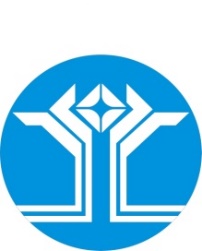 Россия Федерацията (Россия)Саха ӨрөспүүбүлүкэтэМииринэй улууhунАйхал бөhүөлэгинмуниципальнай тэриллиитинДЬАhАЛТАТАУУРААХ